Élmény a Campus Mundival!A Campusz Mundi pályázat elnyerésével egy új világ tárulhatott elém, lehetőségem nyílt ugyanis arra, hogy egy egész szemesztert külföldön, Portugáliában tölthessem. Ez hihetetlen sok dologra rámutatott oktatásügyi, kulturális, kapcsolatépítési szempontból és nagymértékben hozzájárult ahhoz, hogy jobban megismerjem és fejlesszem saját magamat. 
Coimbraban tanulni egy kimondott élmény, ugyanis Coimbra egy egyetemi város, több száz éves kultúrával, tapasztalattal, ami a mindennapi életet pezsgéssé varázsolja. Ehhez nyilván erősen hozzájárul az itteni mentalitás, a sok pozitív energia, amit a napfényes, macskaköves, kacskaringós utcákon járva egy mély levegővétellel magába szívhat az ember.
Coimbra hagyományőrző, a diákok öltönyben és köpenyben róják az egyetem folyosóit, csak úgy, mint ahogy a Harry Potter- filmekben, ugyanis az író, J.K.Rowling is innen merítette az ötletet. Ez a tény magáért beszél, igazolja milyen „varázslatos” a környezet.
Az oktatás magas szintű, az egyetem kimondottan jól felszerelt, az oktatók többsége világjárt és tapasztalt ember, akiknek nyilván megvannak az elvárásaik a diákokkal szemben. A karokkal kapcsolatos lényeges információk megtalálhatók, elérhetőek minden egyes diák számára. Az összes itt élő ember segítőkész.
Az itt eltöltött félév után az ember visszavágyik, magam is meghosszabbítottam a szerződést. Úgy éreztem, a világ kinyílt számomra. A nyelvtudásom a nemzetközi környezetnek köszönhetően az első pár hét után érezhetően fejlődött, ráadásul a portugál nyelv tanulására is lehetőségem nyílt. Sokat fejlődtek a szociális készségeim, és az önbizalmam is megnőtt. Továbbá lehetőségem nyílt elutazni Portóba, ahol a belekóstolhattam a híres portói borba. Elmentem szörfözni Penichebe, szörnyű 15m- es hullámokat láthattam Nazare-ben. Láthattam Lisszabon nevezetességeit és felülhettem a híres 28-as villamosra illetve naplementét nézhettem Algarve homokos- sziklás partjain festői környezetben, olyan emberekkel, akikkel csupán pár hónap alatt örökre szóló barátságot kötöttünk. A lényegesebb helyeket kiemelve, de mind ezek mellett rengeteg csodálatos kis városokat és természeti csodákat volt lehetőségem meglátogatni. Próbára tettem a bátorságomat vízesésekről való leugrálásokkal canyoningos túráim alatt. A leggyönyörűbb természeti csoda ahova volt lehetőségem eljutni az pedig Azori-szigetek. A társadalmi életet tekintve pedig a legemlékezetesebb bulim a ’Queima das Fitas’ nevezetű fesztivál volt, azon belül pedig a Cortejo, amely karnevál szintű felvonulást jelentett, a helyi diákok által díszített  közel 100 db autókkal vonultak végig az egész városon, ahol sörfürdőben volt része minden nézelődőnek és a jó hangulat garantált volt. Ezt az élményt nehéz szavakba önteni, így kívánom mindenkinek, hogy egyszer élje át.
 Visszatekintve az itt eltöltött hónapokra, élményekre és az itt megtanult, elsajátított életre szóló tapasztalatokra gondolva csak mosolygok, és örülök, hogy azon a bizonyos napon megtettem azt az első lépést, ami mindig a legnehezebb, és aláírtam a szerződést a Campus Mundival. Ugyanis ez az apró lépés színesebbé tette számomra a világot. Hálás vagyok mindenért.Írta: Unger Annamária Széchenyi István Egyetem, Egészség- és Sporttudományi Kar,Rekreáció Msc szakos hallgató 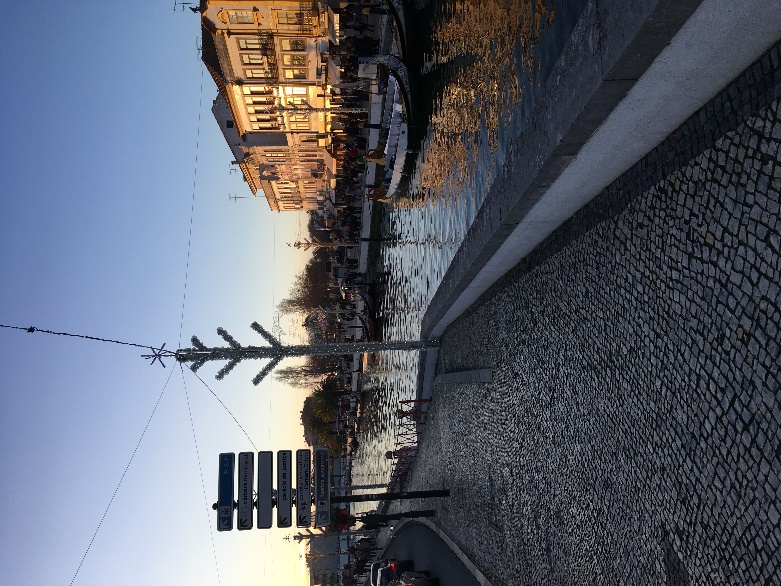 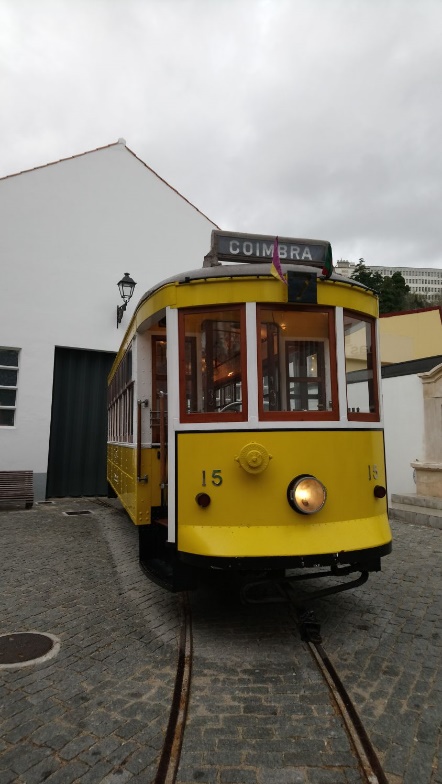 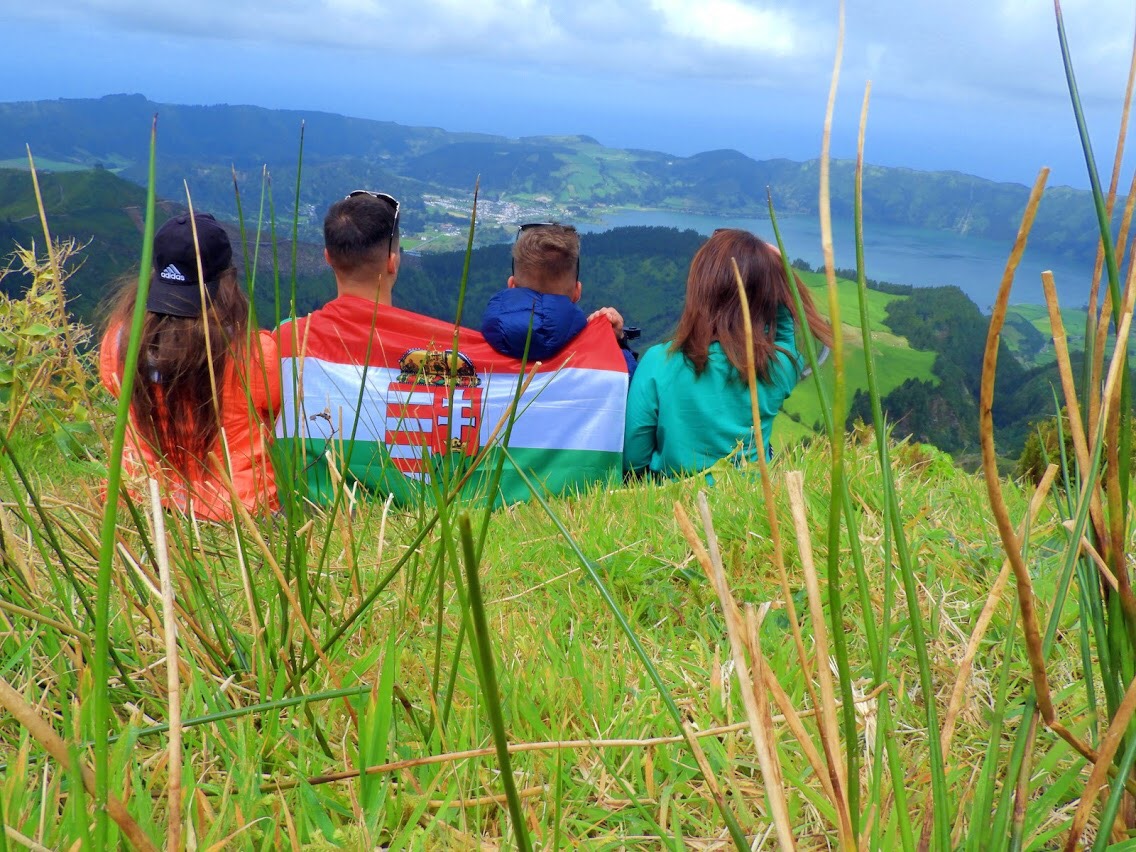 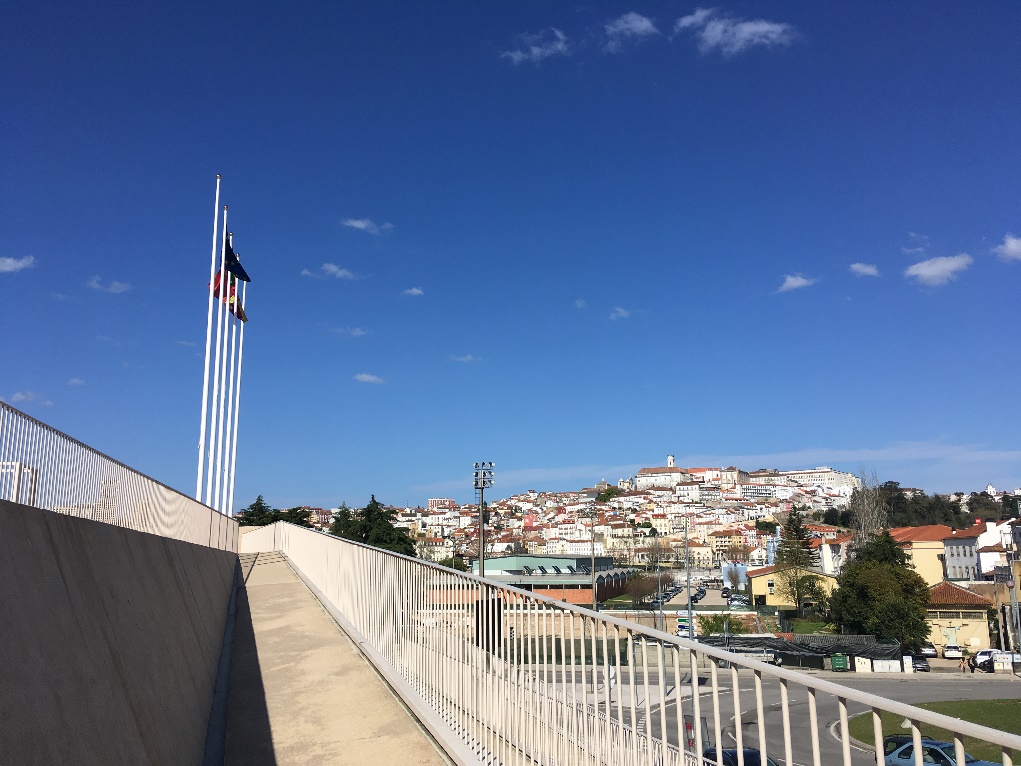 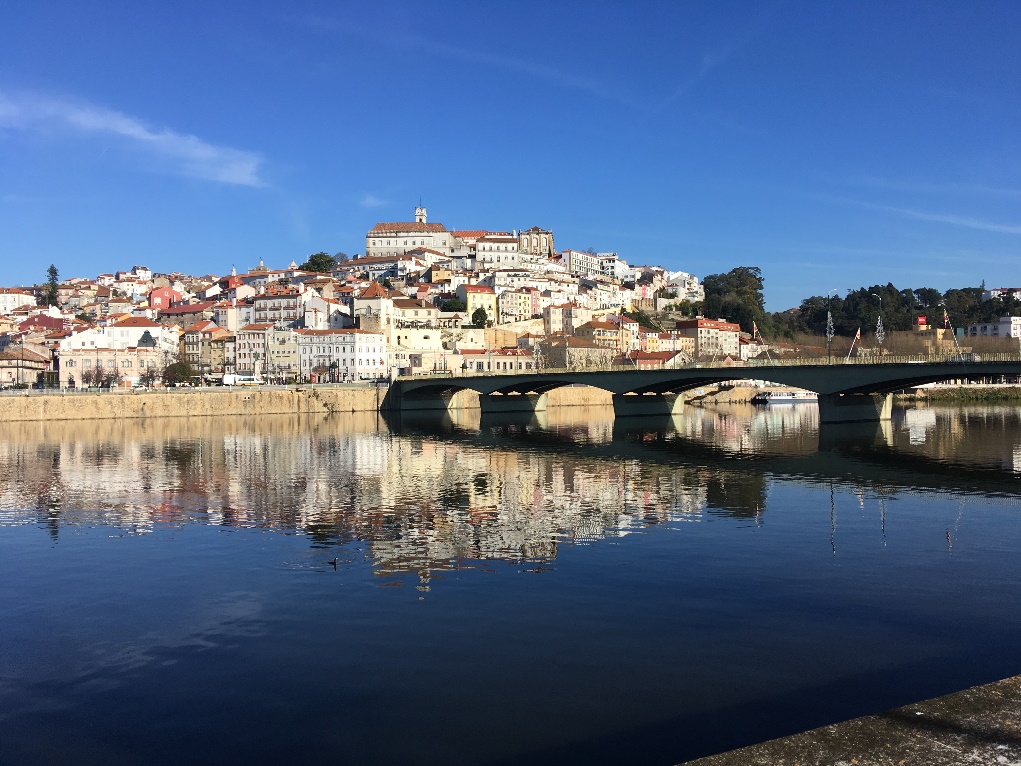 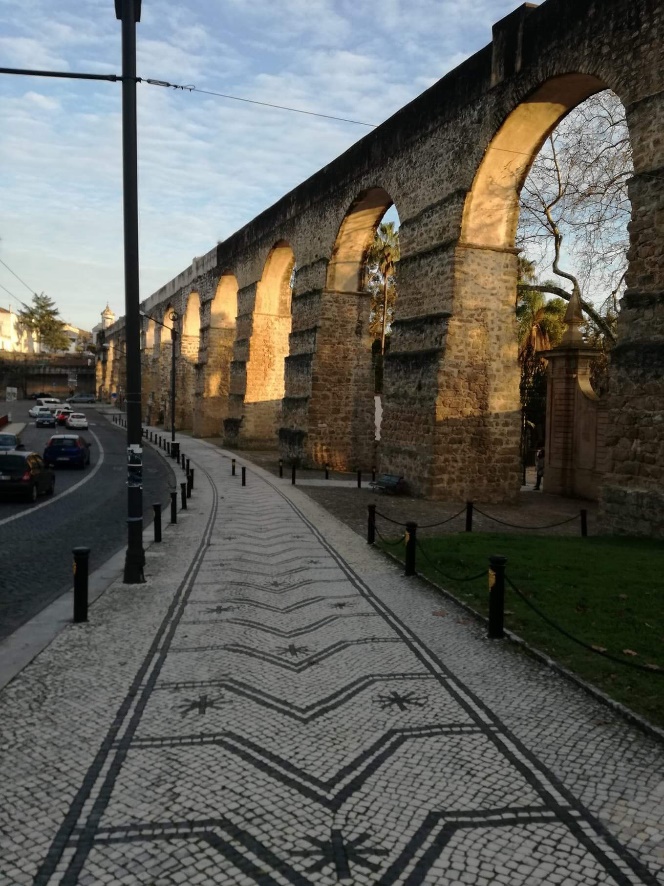 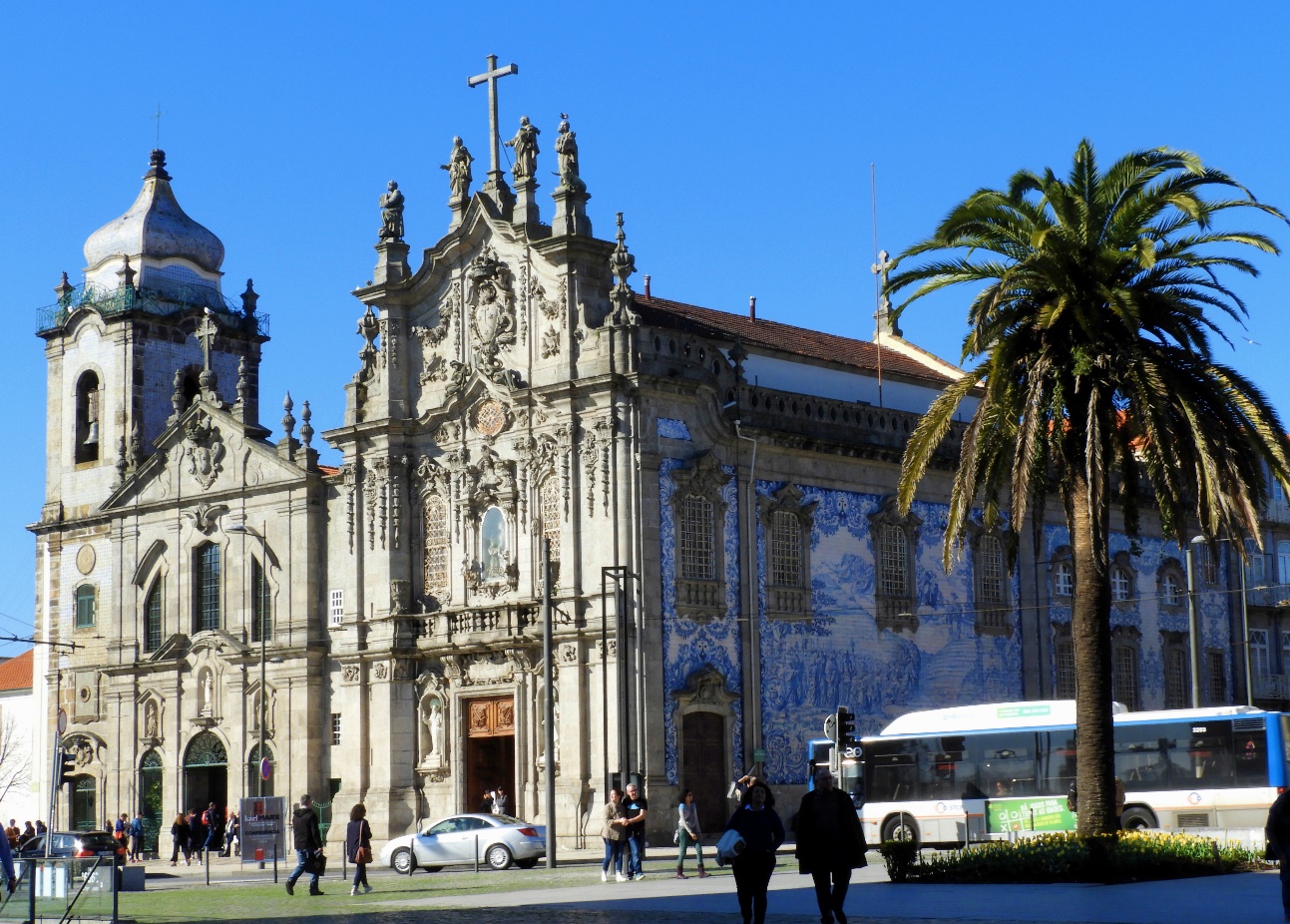 